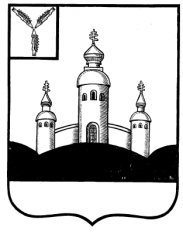 АДМИНИСТРАЦИЯ
ВОСКРЕСЕНСКОГО МУНИЦИПАЛЬНОГО РАЙОНА САРАТОВСКОЙ ОБЛАСТИ	ПОСТАНОВЛЕНИЕ« 25 » ноября  2016 г.                                                               № 85-нс.Воскресенское      О внесении изменений в постановлениеадминистрации Воскресенского муниципальногорайона от 25 декабря 2015 года № 72-н «Обутверждении долгосрочной муниципальной целевойПрограммы «Развитие малого и среднегопредпринимательства в Воскресенском муниципальном районе Саратовской областина 2016-2018 годы»   В целях создания благоприятных условий для эффективного развития малого и среднего предпринимательства на территории Воскресенского муниципального района Саратовской области, на основании  Федерального Закона от 6.10.2003г. № 131-ФЗ «Об общих принципах организации местного самоуправления в Российской Федерации», Федерального закона от 24 июля 2007 года №209-ФЗ  «О развитии малого и среднего предпринимательства в Российской Федерации», Устава Воскресенского муниципального района Саратовской области;ПОСТАНОВЛЯЕТ:1. В постановление  администрации  Воскресенского муниципального района от 25 декабря 2015 года № 72-н «Об утверждении долгосрочной муниципальной  целевой Программы «Развитие малого и среднего предпринимательства в Воскресенском муниципальном районе Саратовской области на 2016-2018 годы» внести следующие изменения:1.1. Приложение №3  к долгосрочной целевой программе «Развитие малого и среднего предпринимательства в Воскресенском муниципальном районе Саратовской области на 2016-2018 годы» дополнить пунктами 33, 34, 35 следующего содержания:«33.Положение об обязательной проверке главным распорядителем (распорядителем) бюджетных средств, предоставляющим субсидию, и органом государственного (муниципального) финансового контроля соблюдения условий, целей и порядка предоставления субсидий юридическим лицам (за исключением субсидий государственным (муниципальным) учреждениям), индивидуальным предпринимателям, а также физическим лицам – производителям товаров, работ, услуг, регулируются муниципальными правовыми актами.34. Неиспользованный объем субсидии на 1 января очередного финансового года на основании письменного требования главного распорядителя средств местного бюджета подлежит возврату в местный бюджет в течении 10 рабочих дней с момента получения соответствующего требования.35. Грантополучатель не вправе приобретать за счет средств субсидии (гранта) иностранной валюты, за исключением операций, осуществляемых в соответствии с валютным законодательством Российской Федерации при закупке высокотехнологического импортного оборудования, сырья и комплектующих изделий, а также связанных с достижением целей предоставления этих средств иных операций, определенных нормативными правовыми актами, муниципальными правовыми актами, регулирующими предоставление субсидий юридическим лицам, указанных в пункте 1 части 5.1 статьи 78 Бюджетного кодекса Российской Федерации.» 2. Контроль  за исполнением настоящего постановления оставляю за собой.3.Настоящее постановление вступает в силу со дня опубликования и подлежит размещению на официальном сайте  www.voskresensk64.ru.Глава   Воскресенскогомуниципального района                                                                                  Д.В.Павлов         